OKULUN TARİHÇESİ Okulumuz 1971 yılında bugünkü Bostancı Halk Eğitim Merkezi Müdürlüğünde 4 sınıf 116 öğrenci ile Bostancı Ortaokulu olarak öğretime başlamıştır. 1985-1986 öğretim yılında bağış bir arsa üzerine Özel İdare tarafından yaptırılan binada ortaokul olarak hizmet vermiş olup  İstanbul valiliği – İl Milli Eğitim Müdürlüğü arasında imzalanan protokolle Bostancı Ortaokulu koruma derneği tarafından okula ek bina yapılmıştır.1990  yılında ek bina ile hizmete açılmıştır.1997 yılında 8 yıllık eğitim öğretim kapsamında ilköğretim okulu olarak hizmet vermiştir. 2013 yılında sadece anaokulu ve ilkokul olarak hizmet vermesi konusunda dönüştürüldü. İstanbul’un muhtemel bir depreme karşı hazırlanması amacıyla oluşturulan “İstanbul  Sismik Riskin Azaltılması ve Acil Durum Hazırlık Projesi (İSMEP) kapsamında yeniden yapılması yönünde karar verilmiş olup Şubat 2018 ‘de okul boşaltılmıştır. Bostancı İlkokulu olarak yeni binamızın yapımı tamamlanmış olup  2020 yılının ARALIK ayında yeni binamıza geçilmiştir. Dünya’da Covid 19 Salgını(Pandemi) nedeniyle tüm okullarda eğitim öğretime ara verilmesinin ardından  06.09.2021 pazartesi günü yüz yüze eğitim-öğretim çalışmalarına başlamıştır.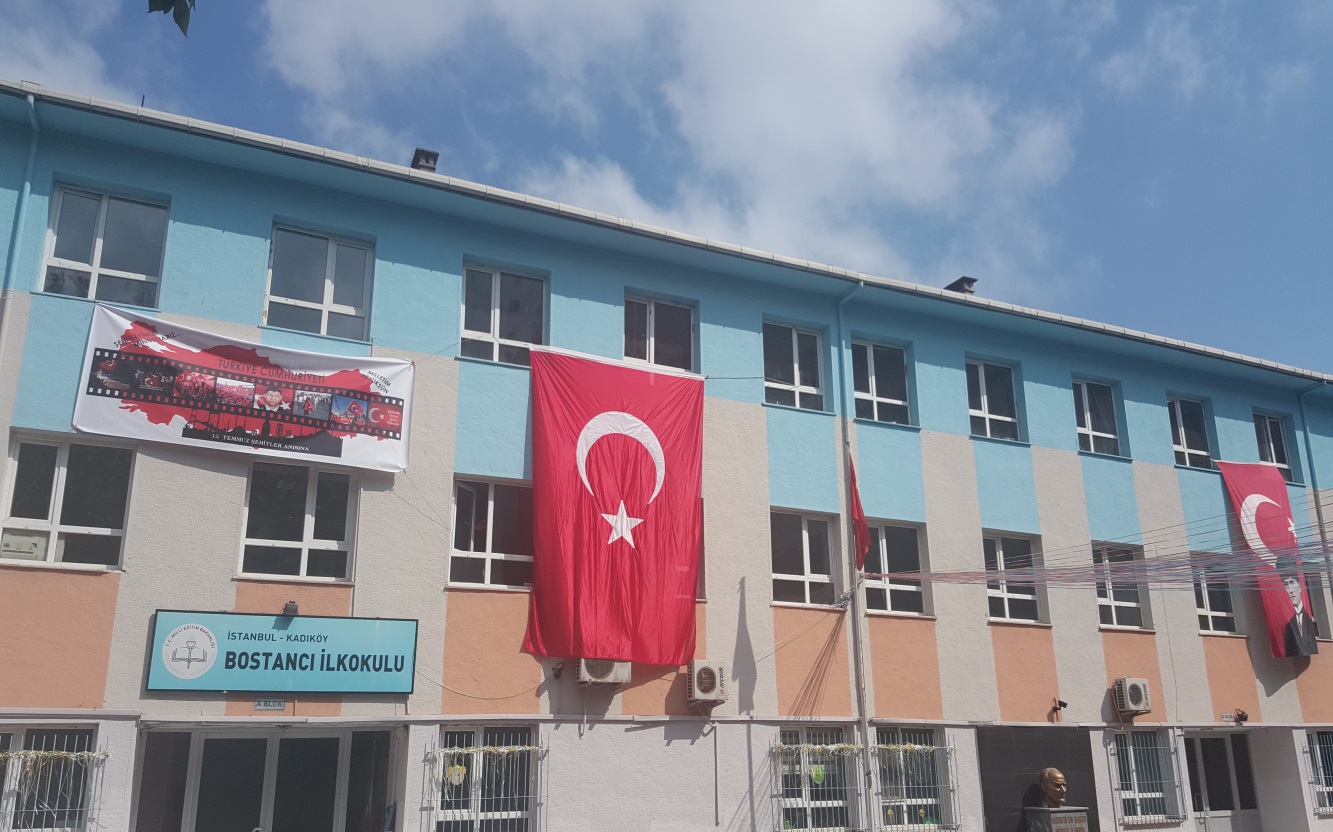 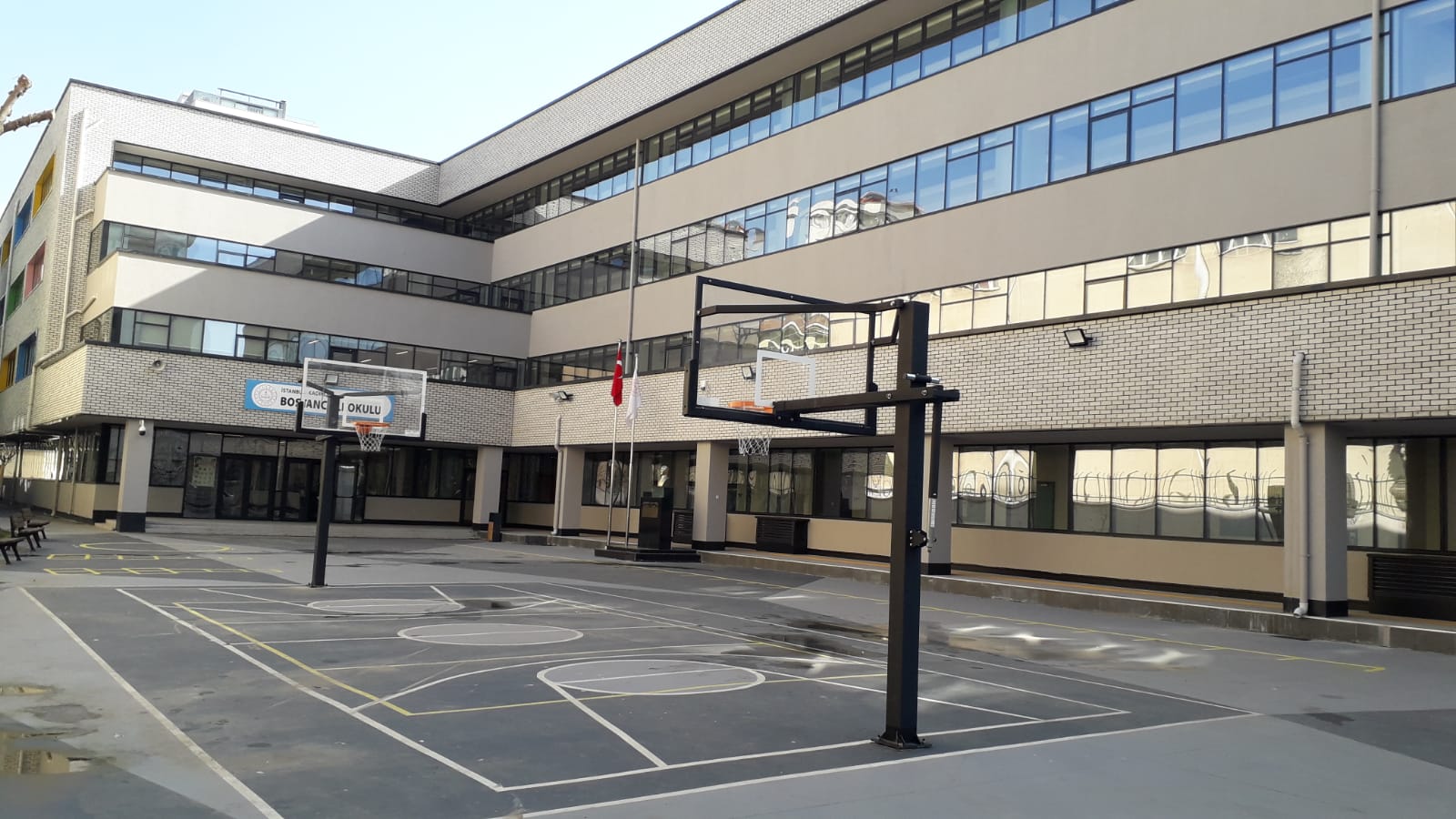 